N5 Computing Science Revision NotesWeb Design & DevelopmentAnalysisEnd-user requirementsThe end users are the people who are going to be using the website.Their requirements are the tasks they expect to be able to do using the website.Functional requirementsProcesses and activities that the system has to perform.Information that the system has to contain to be able to carry out its functions.ExampleA rock band has three members. The band wants to develop a website for its fans. The site will provide details about the band, including biographies, music tracks, video clips and concert details.The band asked some of its fans what they would like to see on the new website. Here are a few of the comments they made.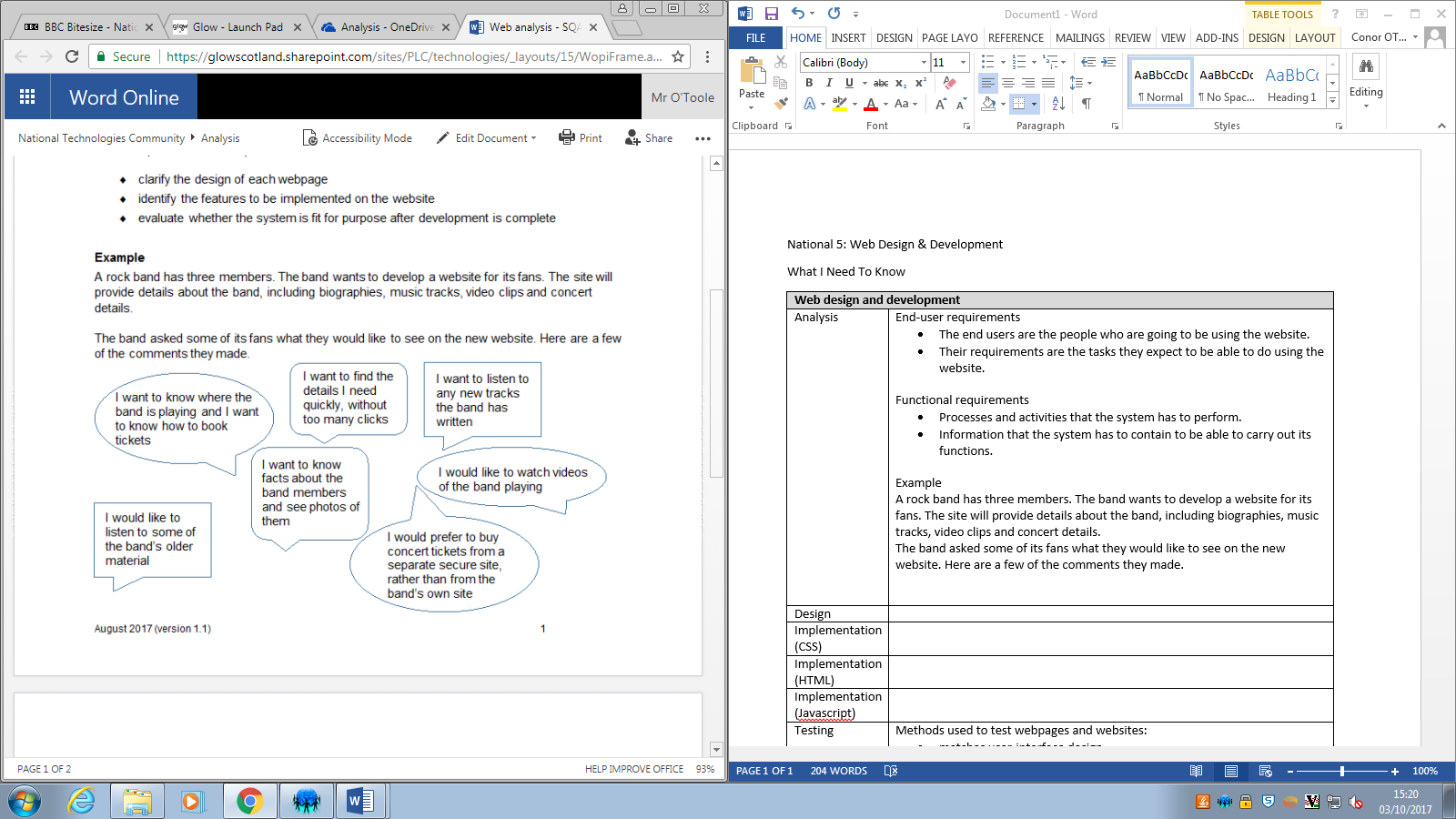 End-user requirementsUsers should be able to:navigate the site easilyview biographies and photos of band membersview all upcoming concerts and link to an external booking siteview video clips of the bandlisten to the band’s audio tracksFunctional requirementsThe Home page should provide internal links to the four topic pages (biographies, music, videos and concerts).Individual profile pages should include biography information, with photos of the band member and should have a link back to the Biographies page.The Music page should list the band’s albums and allow individual audio tracks to be played.The Videos page should list video clips and allow these to be played.The Concerts page should list all the upcoming concerts, with links to the external booking site.All pages (except the Home page) should link back to the Home page.DesignLinear web structurePages follow one after anotherOnly previous or next page can be accessed from the page you are currently on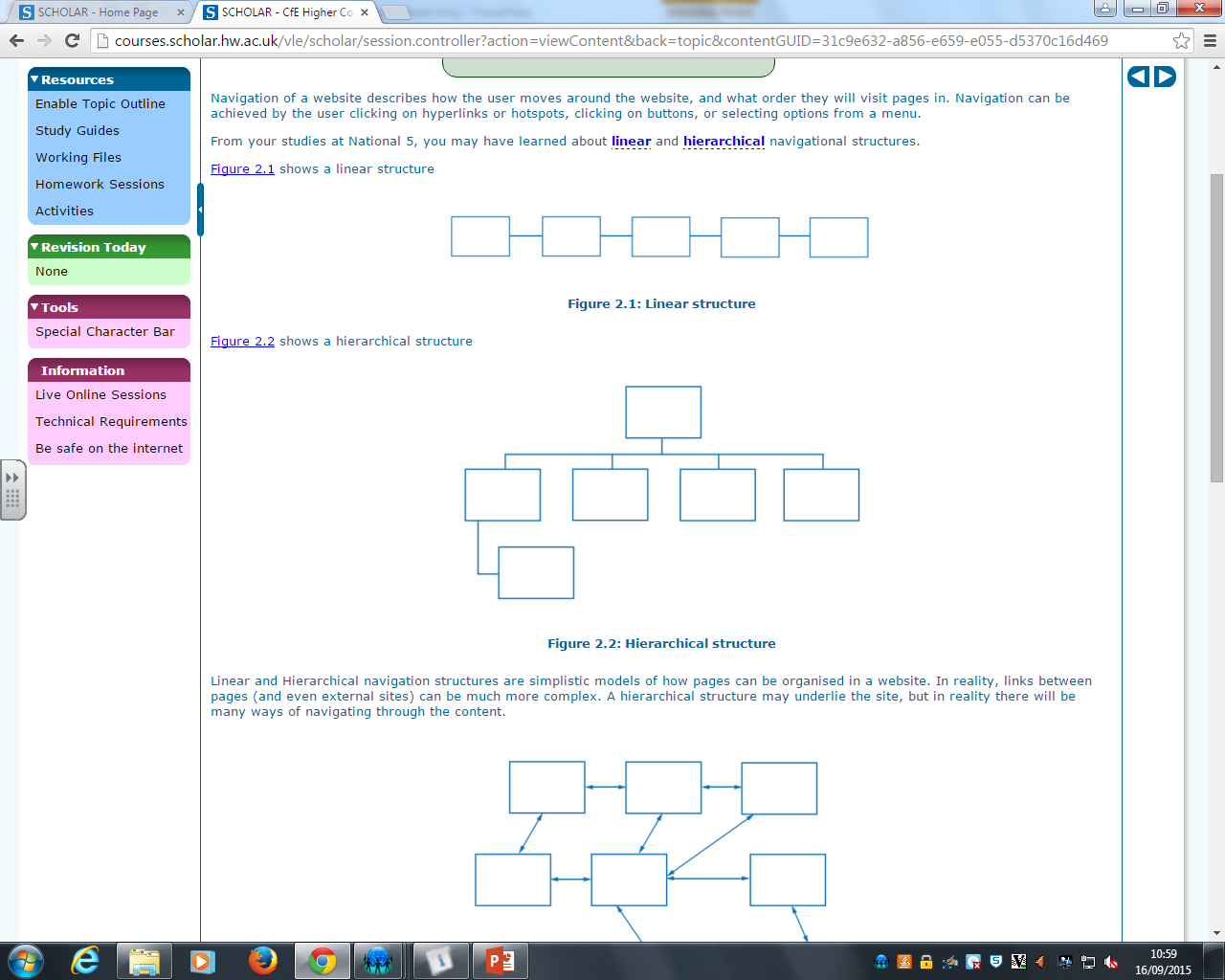 Hierarchical web structure Tree-like structure with pages divided into sub-sectionsPages can be accessed in a random order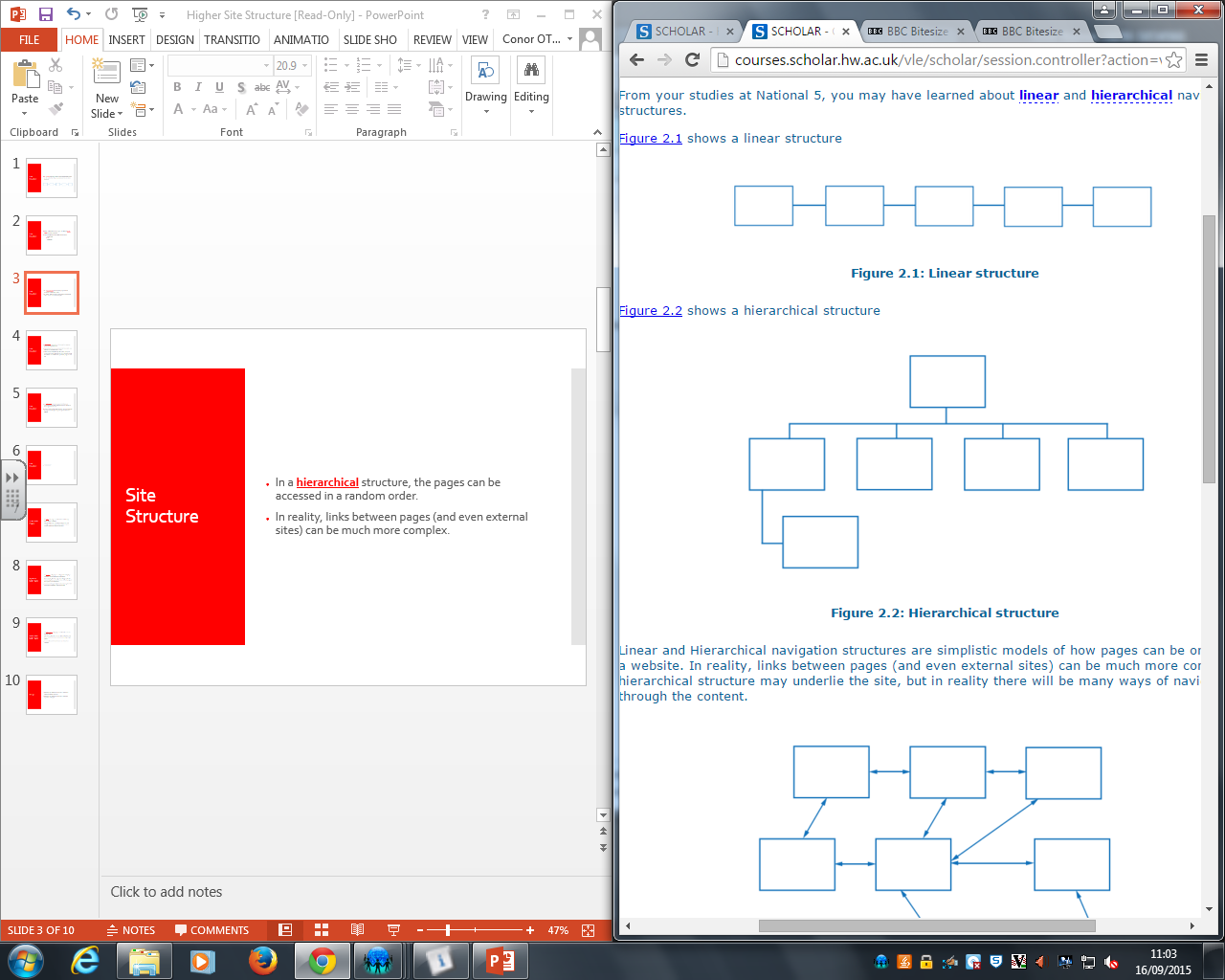 Interface designThe user-interface planning can be illustrated using wireframes. A separate wireframe is needed for each page on a website. Each wireframe indicates the intended layout of the page and shows the position of:all text elements on the pageany media elements (images, audio clips and video clips)elements that allow the user to interact with the pageintended position and type of all hyperlinks on the pageFor the National 5 course, content should be stacked vertically on the page. It is not expected that media will be positioned side by sideLow-fidelity prototypingA prototype is used to show the intended user interface for any software product. Low-fidelity prototypes are paper-based. They can be created quickly and give potential end users of the finished product an indication of how the product will look and feel as they interact with it. They can be created in a number of ways:Simple hand-drawn sketch of the interfaceGraphics packages such as ‘Paint’‘Pencil’ software provides free prototyping toolsCopyright, Designs & Patents Act 1988The Copyright, Designs and Patents Act protects the original creators of work by making it a crime for anyone to download and share their work without first paying for it, or in some cases asking for permission to use it first.The Copyright, Designs and Patents Act protects against:software piracy, either by illegal download or illegal distributionuse of software without the relevant software licensetheft of intellectual property such as designs for 3D printers or text/written workusing/downloading images without permission of the copyright holderillegal download of video and audio filesStandard File FormatsAudio file formats:WAVsound format for WindowsNormally uncompressed so larger file sizeUsed for high-quality sound applicationsMP3 Compressed so smaller file sizeRemoves sounds that can’t be heardLesser quality compared to WAVBit-mapped graphic file formats:Factors Affecting File Size & QualityResolution – total number of pixels in a fileColour depth – The number of bits assigned to a pixel is known as the colour depth, which is also known as the bit depth.Sampling Rate – number of times sound file is recorded per secondCompressionCompression is required because file sizes are usually very big to store and would take too long to upload/download over a network (like the internet)Lossy compression permanently removes data from files to make the file size smaller – loss of qualityLossless compression rearranges the way data is stored so that the file size is made smaller – there is no loss of quality!ExampleA new website for ScotsWaterSport is being developed. The website will consist of five web pages and each of these web page will have a main heading centred at the top of the page. Further requirements for the web pages are as follows.The home page will provide:a short introduction to the range of water sports available in Scotlandinternal hyperlinks to specialist pages about four different water sports (Kayaking, Surfing, Rafting, and Sailing)one external link to the water sports page of the VisitScotland websiteEach of the specialist sports pages will provide:a photo of the sporta paragraph of information about the sporta bulleted list of suggested locations and ideas to try out the sporta hyperlink back to the home pageThe new website for ScotsWaterSport will have a hierarchical structure.This diagram shows the navigational structure of the ScotsWaterSport website. The arrows on the diagram indicate the direction of the hyperlinks provided on each page.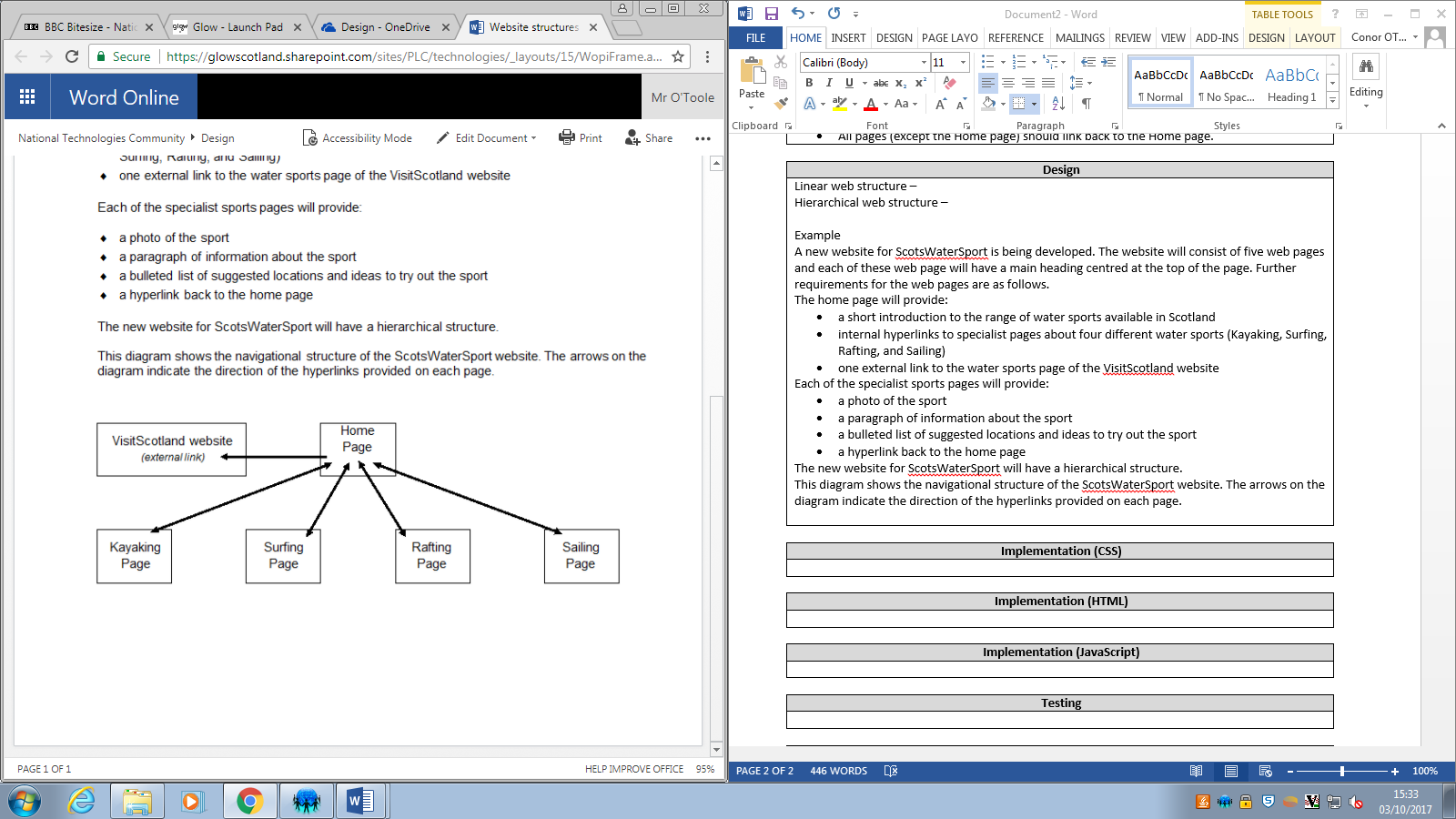 These wireframes show the planned layout of each page on the ScotsWaterSports website.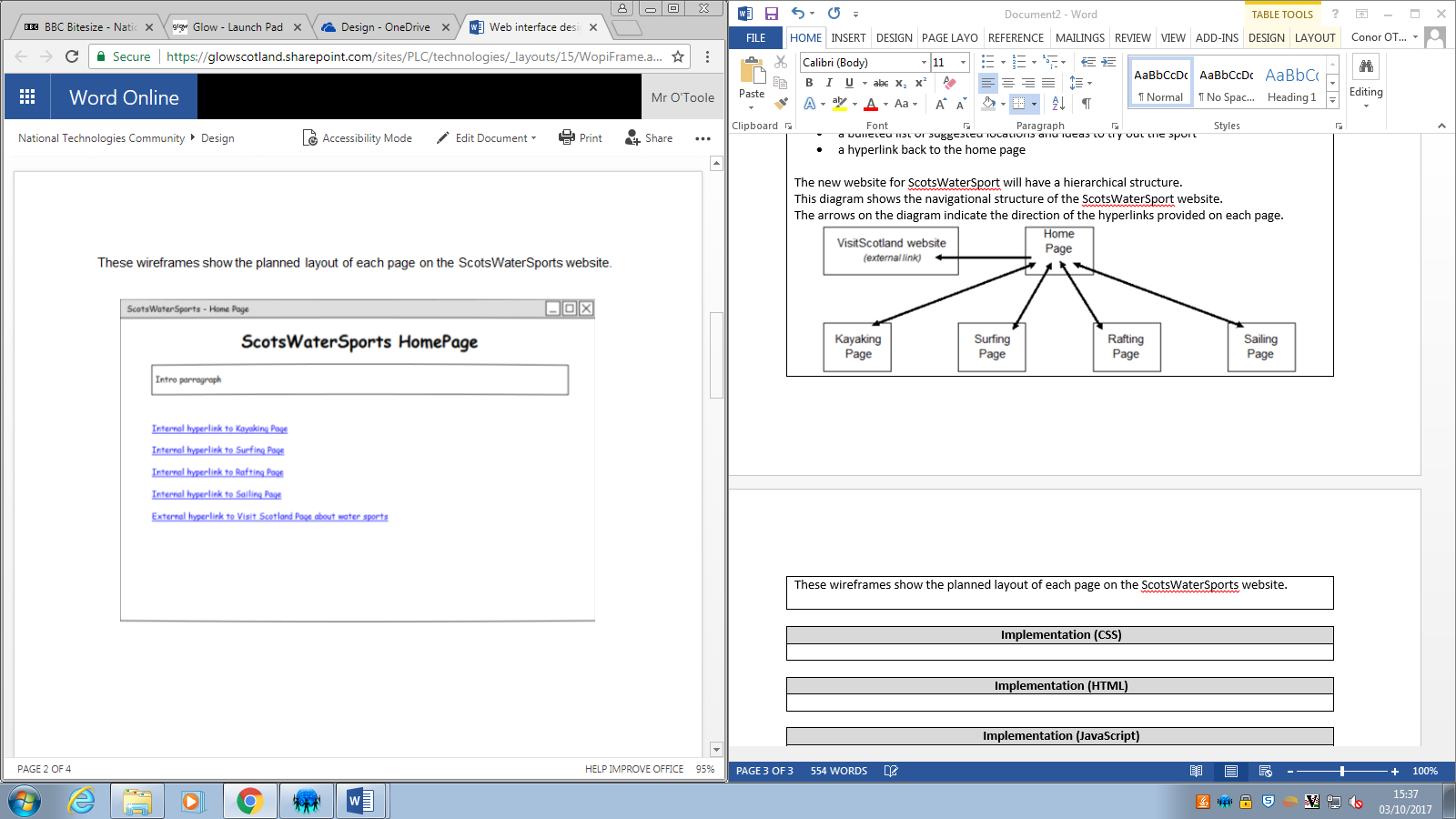 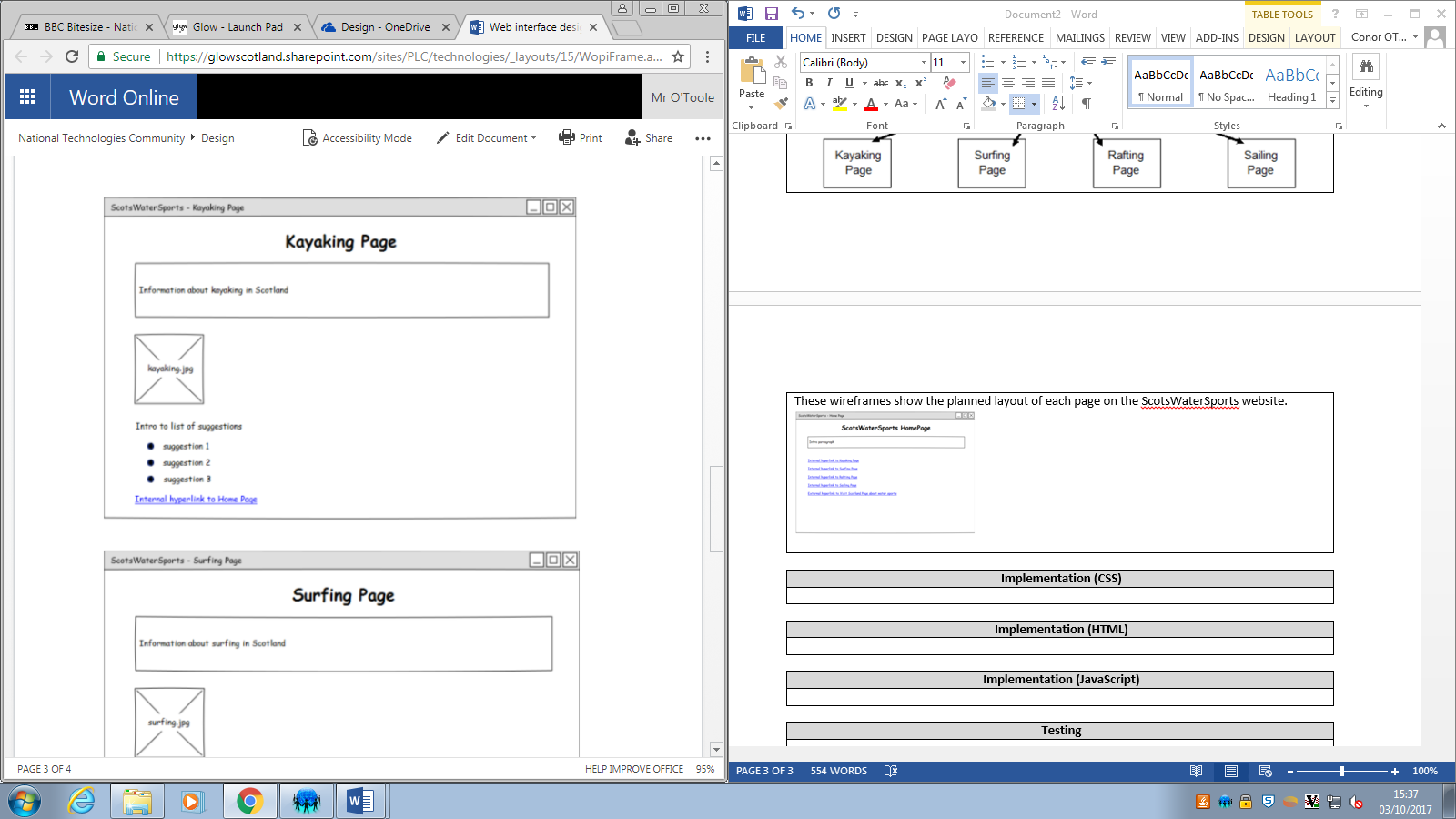 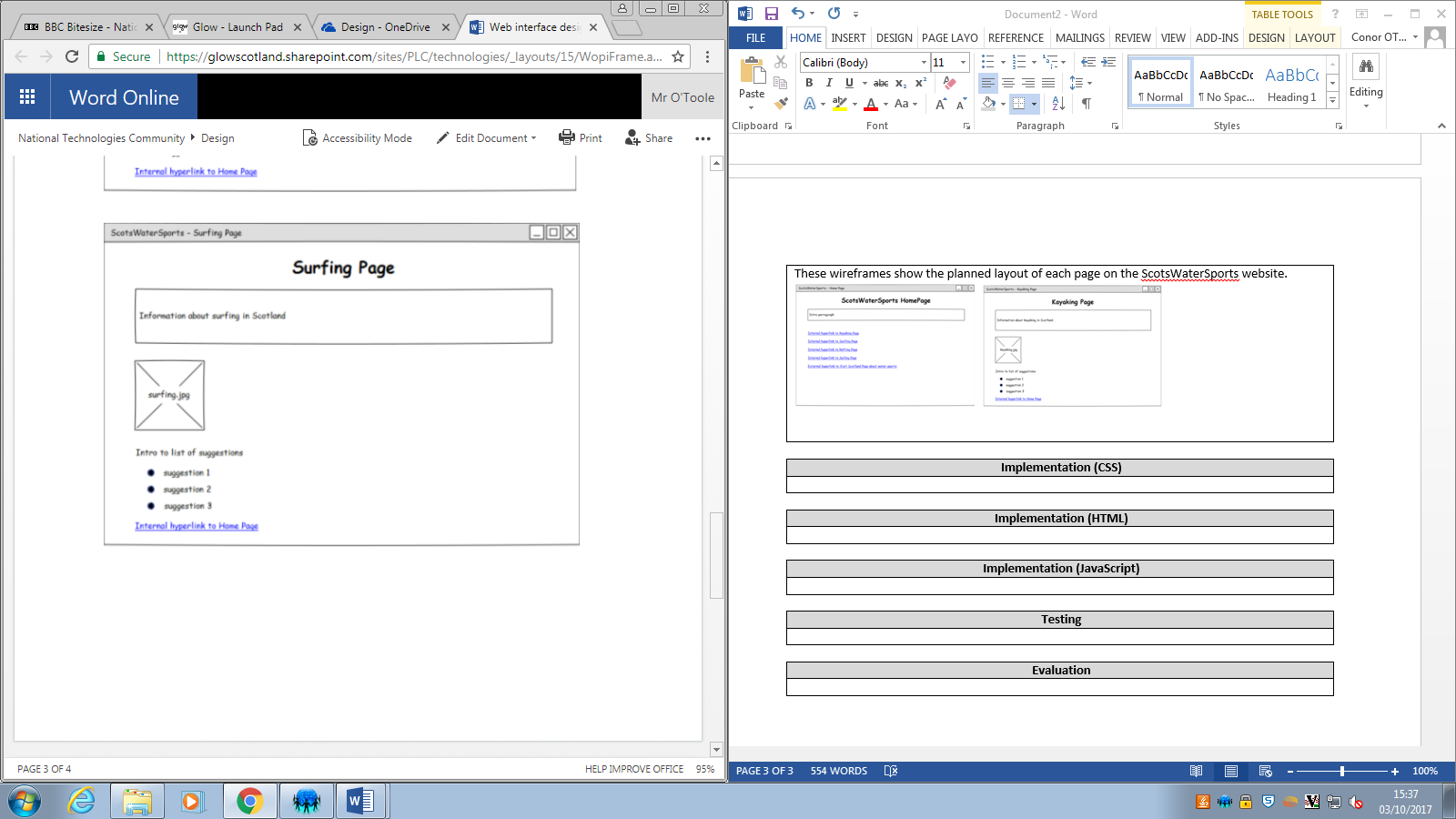 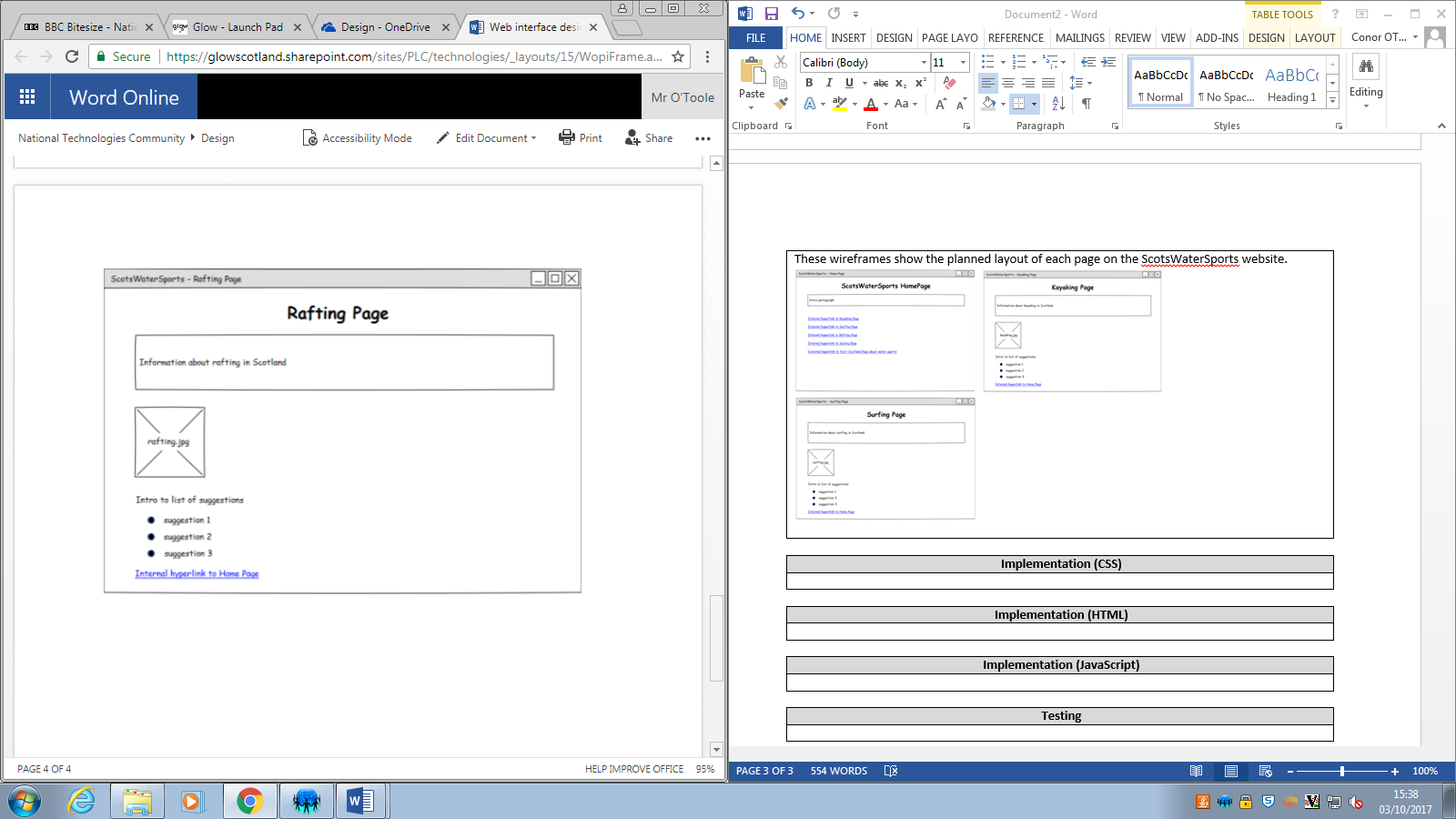 Implementation (CSS)DefinitionCSS (Cascading Stylesheet) creates rules that can be applied to HTML code in order to define the format or layout of a webpage.RulesA CSS rule is made up of a selector (which identifies the part of the HTML page affected), followed in 'curly brackets' by a declaration.The declaration consists of one or more attributes and the value for each attribute.AMERICAN SPELLING IS USED!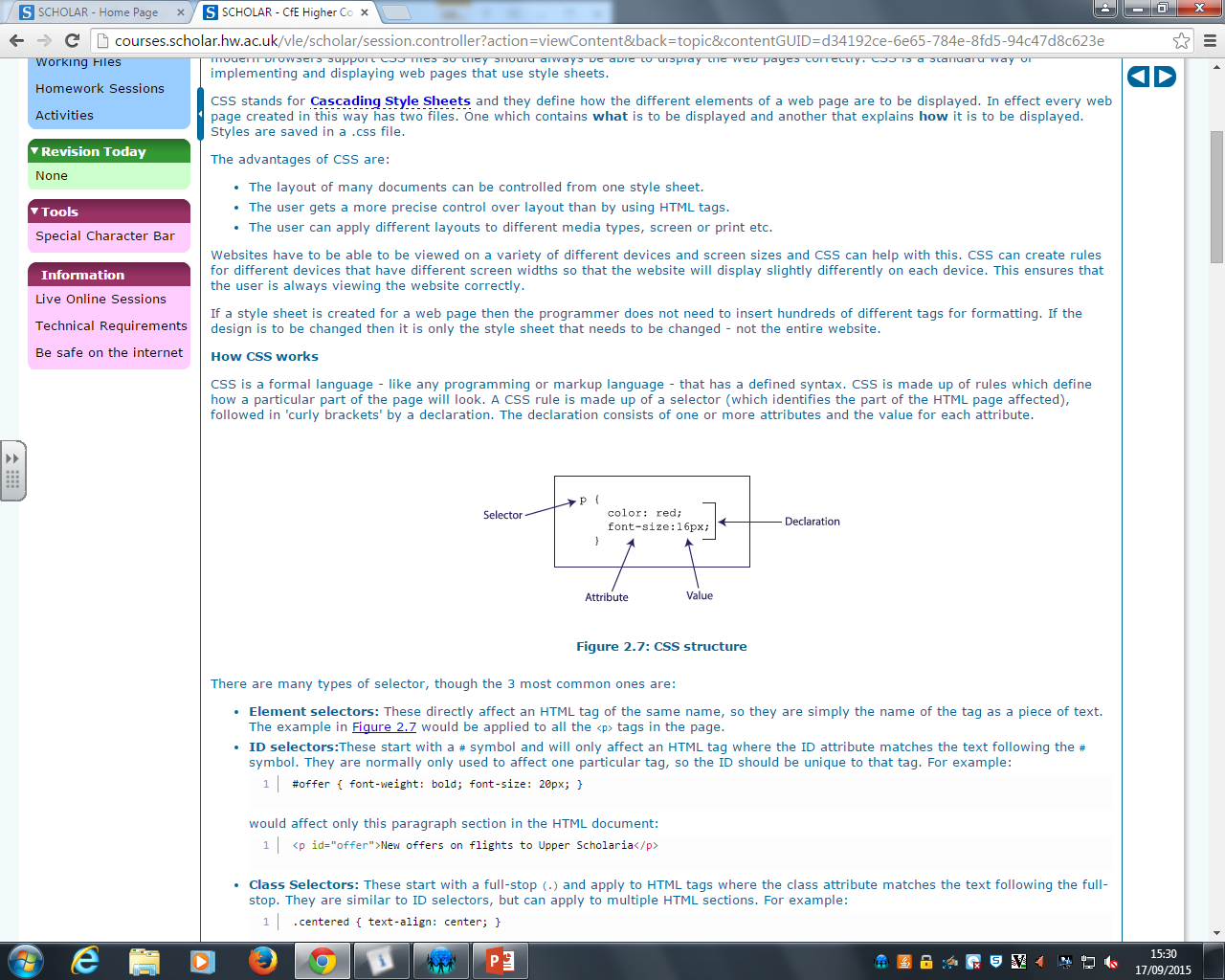 ClassesThe class selector selects elements with a specific class attribute.It is represented using a . symbol.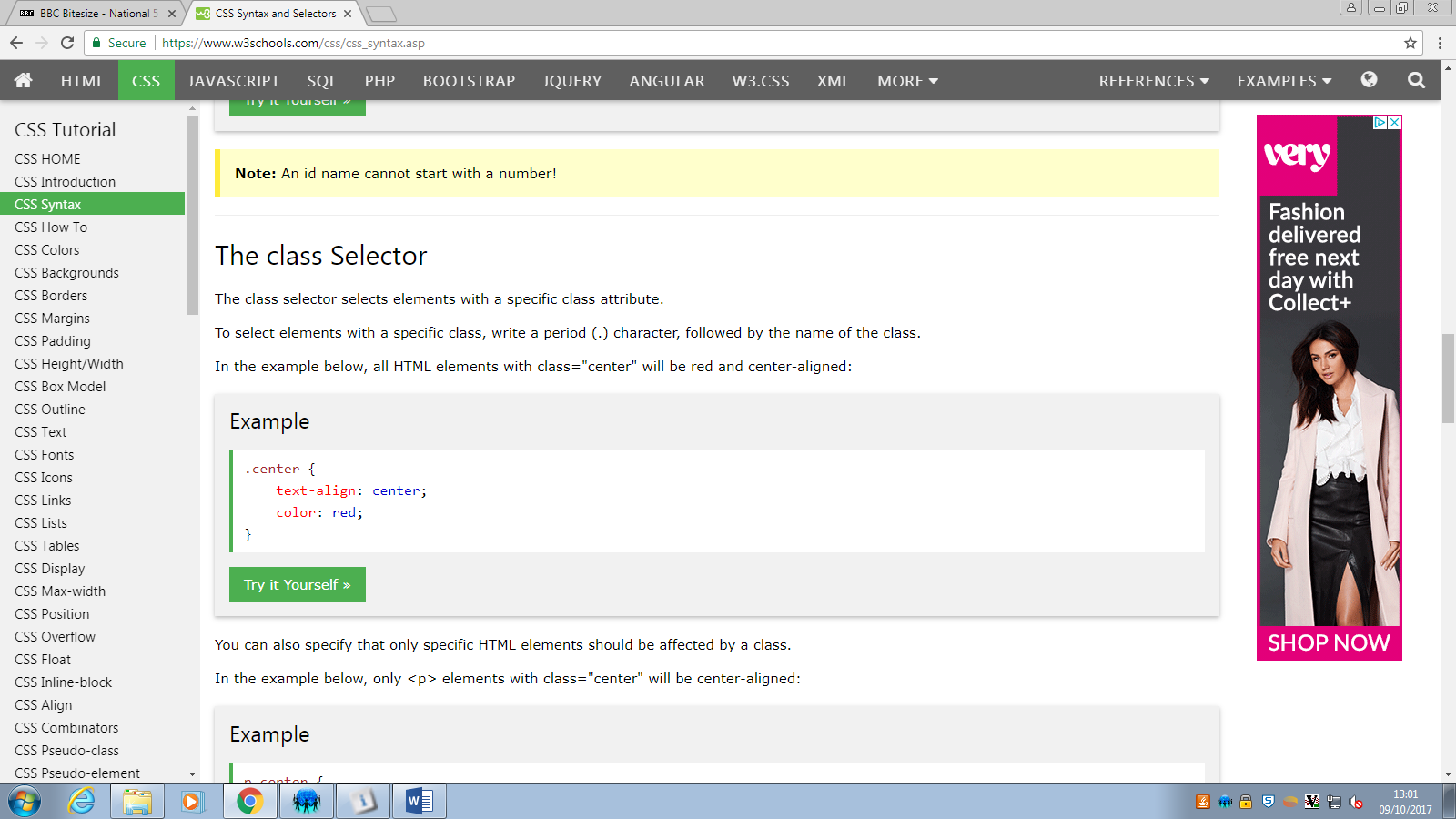 IDThe id selector uses the id attribute of an HTML element to select a specific element.The id of an element should be unique within a page, so the id selector is used to select one unique element!It is represented using a # symbol.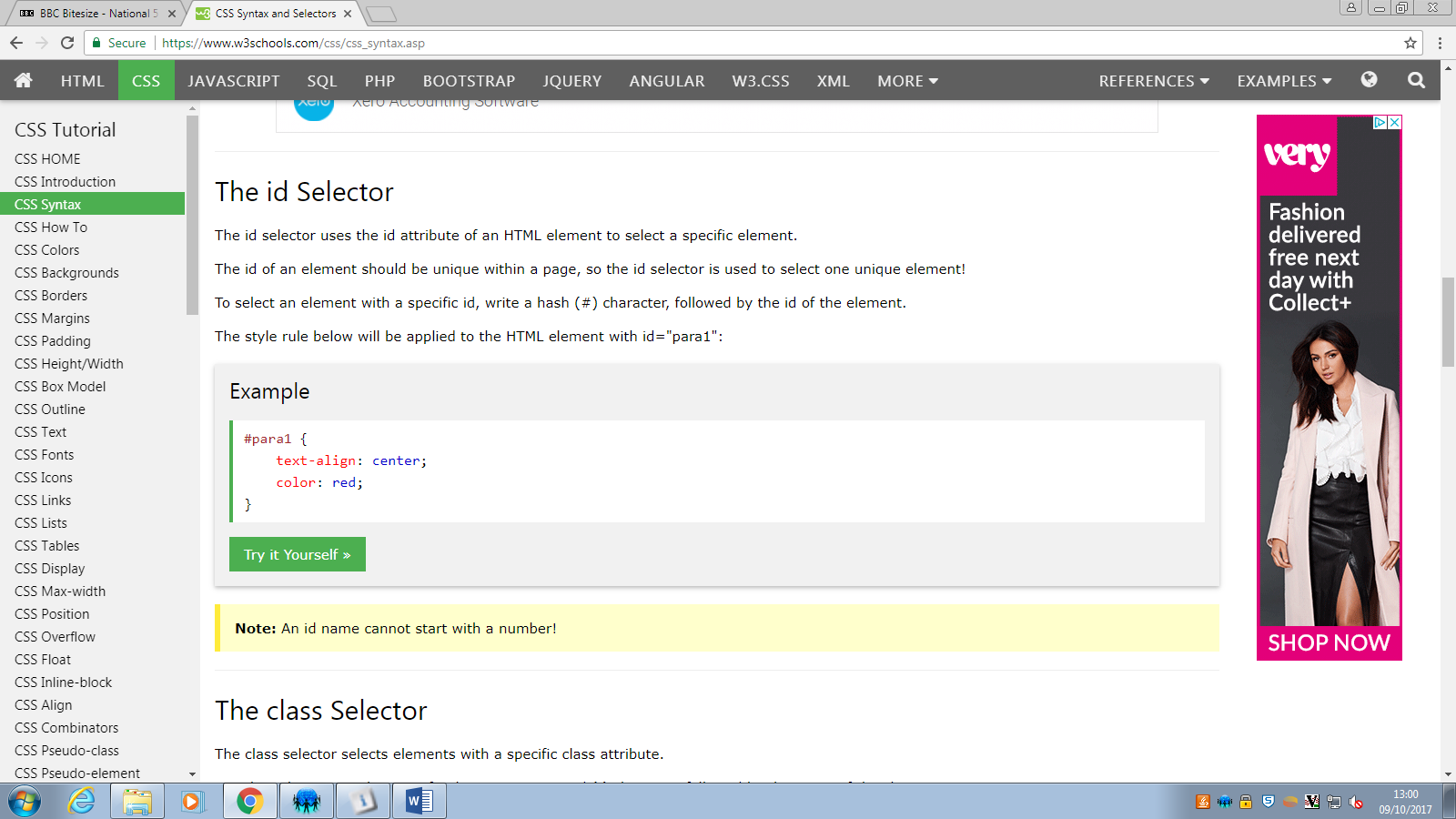 InternalAn internal style sheet may be used if one single page has a unique style.Internal styles are defined within the <style> element, inside the head section of an HTML page.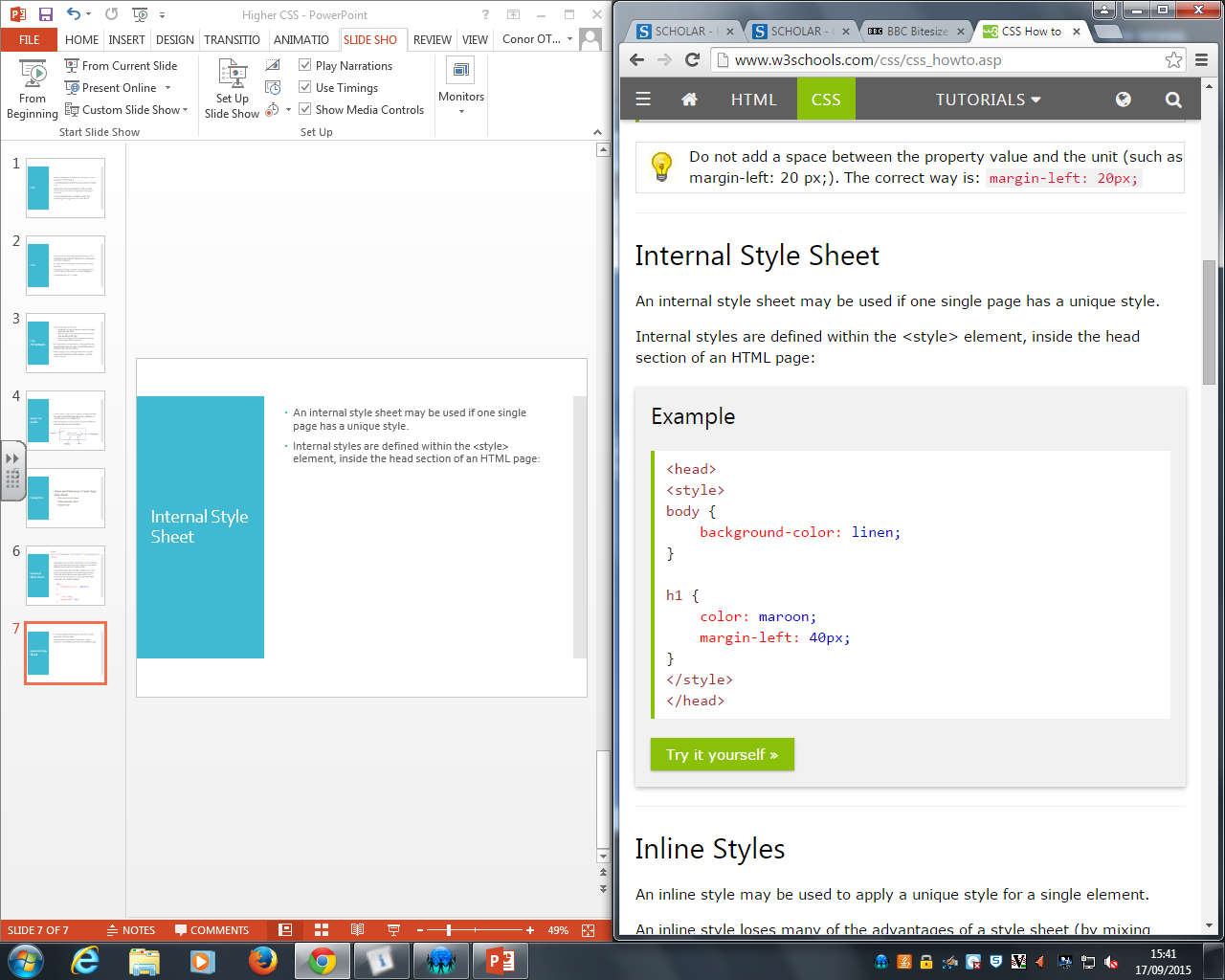 ExternalExternal style sheets are used to format two or more webpages. Each page must include a reference to the external style sheet file inside the <link> element. The <link> element goes inside the head section.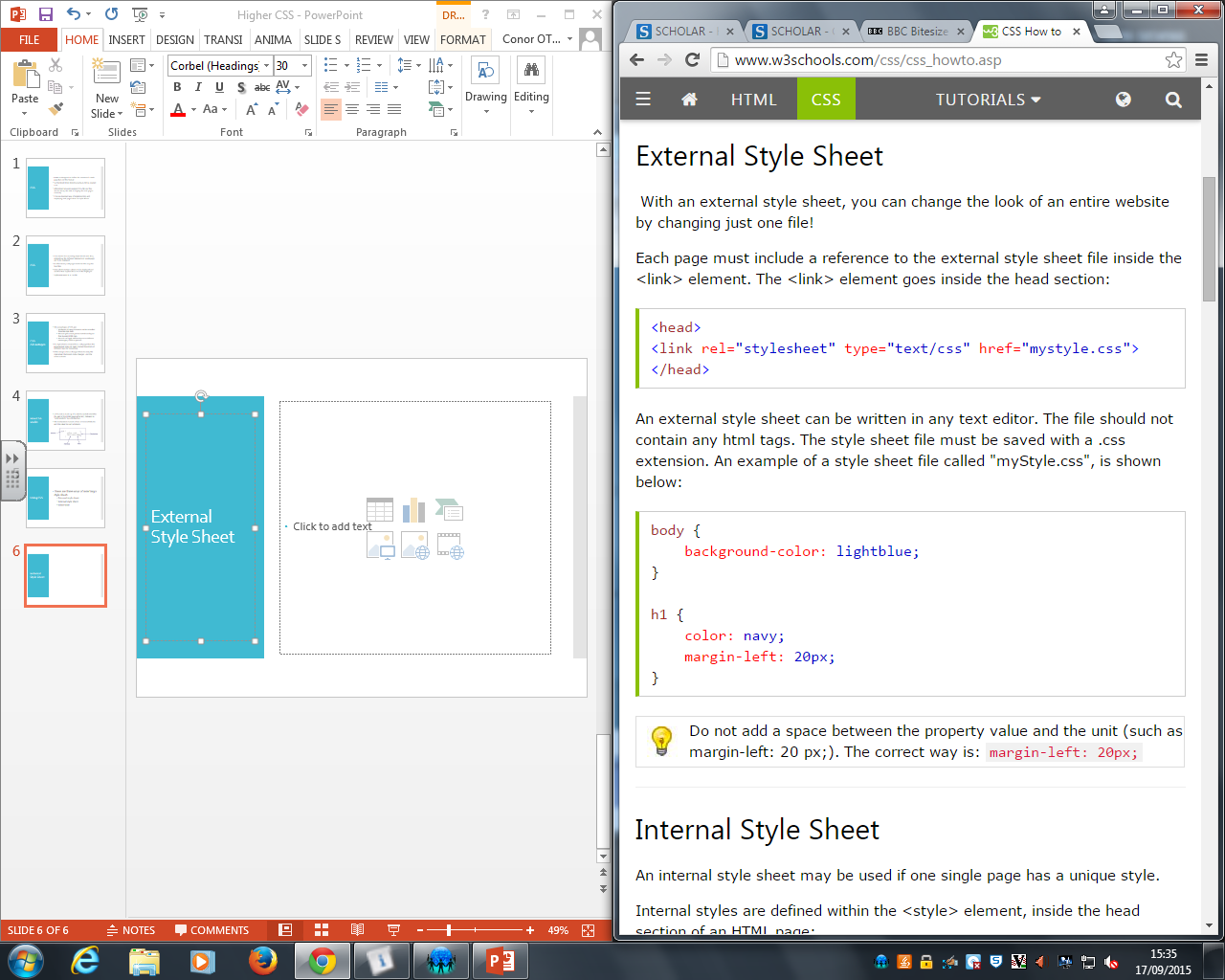 Any CSS is then created in a separate file.InlineAn inline style may be used to apply a unique style for a single element.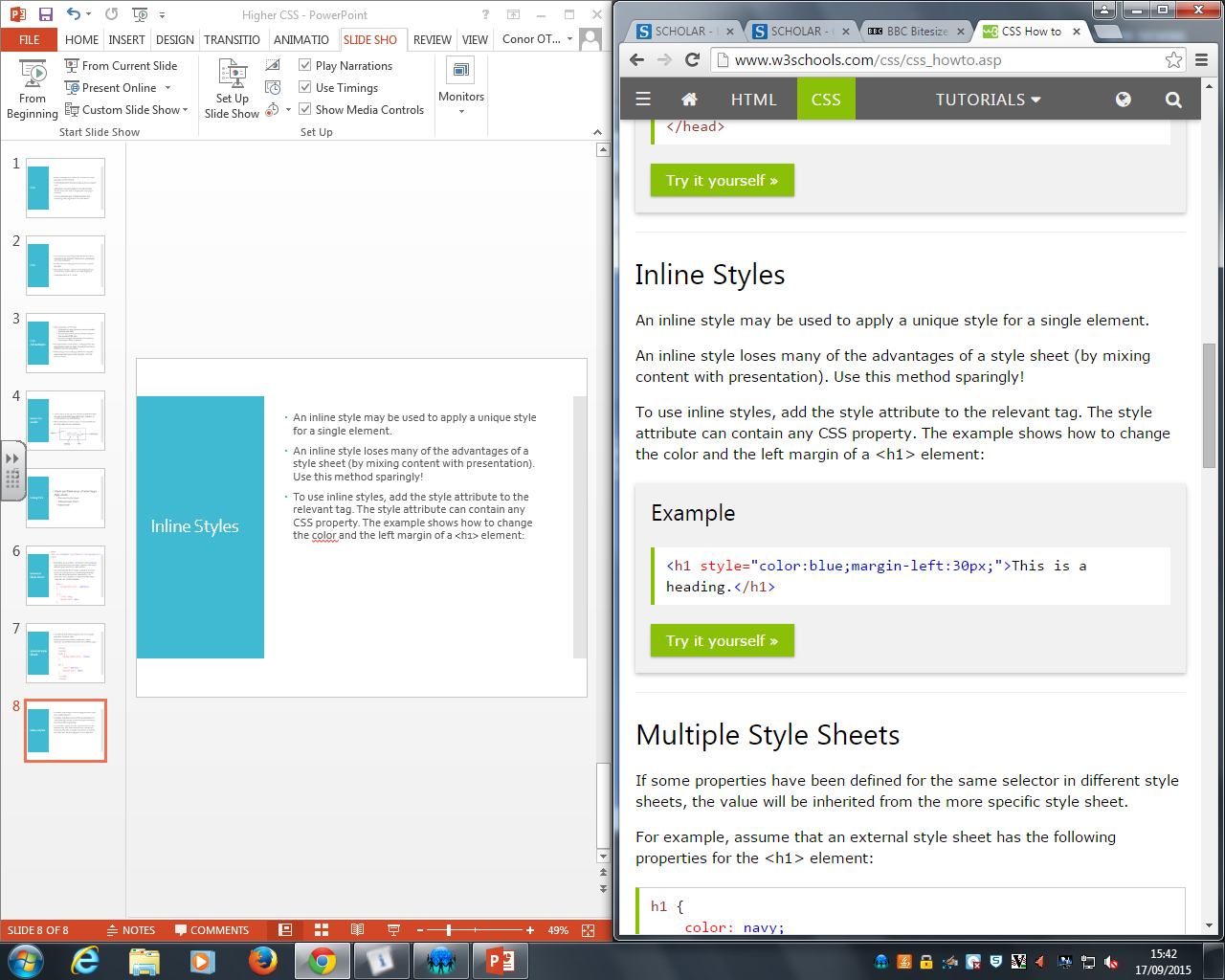 PriorityIf one or more styles are applied to one tag then the following priorities are applied:InlineInternalExternalFor example, if an external stylesheet applies a red background to all h1 elements, but an inline blue background style is applied to a specific h1 element then its background would be blue.Similarly, the following priorities are applied:IDClassTagImplementation (HTML)DefinitionHTML (HyperText Markup Language) makes use of tags to create the content of a webpage. TagsTags will be opened using < … > and closed using < / … >HyperlinksInternal – takes you to a different webpage within the same websiteExternal – takes you to a different webpage in a different websiteAddressingAbsolute – An absolute page address is an address which specifies exactly the location of a file on a server, and the server itself.Relative – Relative page addressing is different in that it does not state the full URL of the address. Instead, it references files and folders relative to each other.Example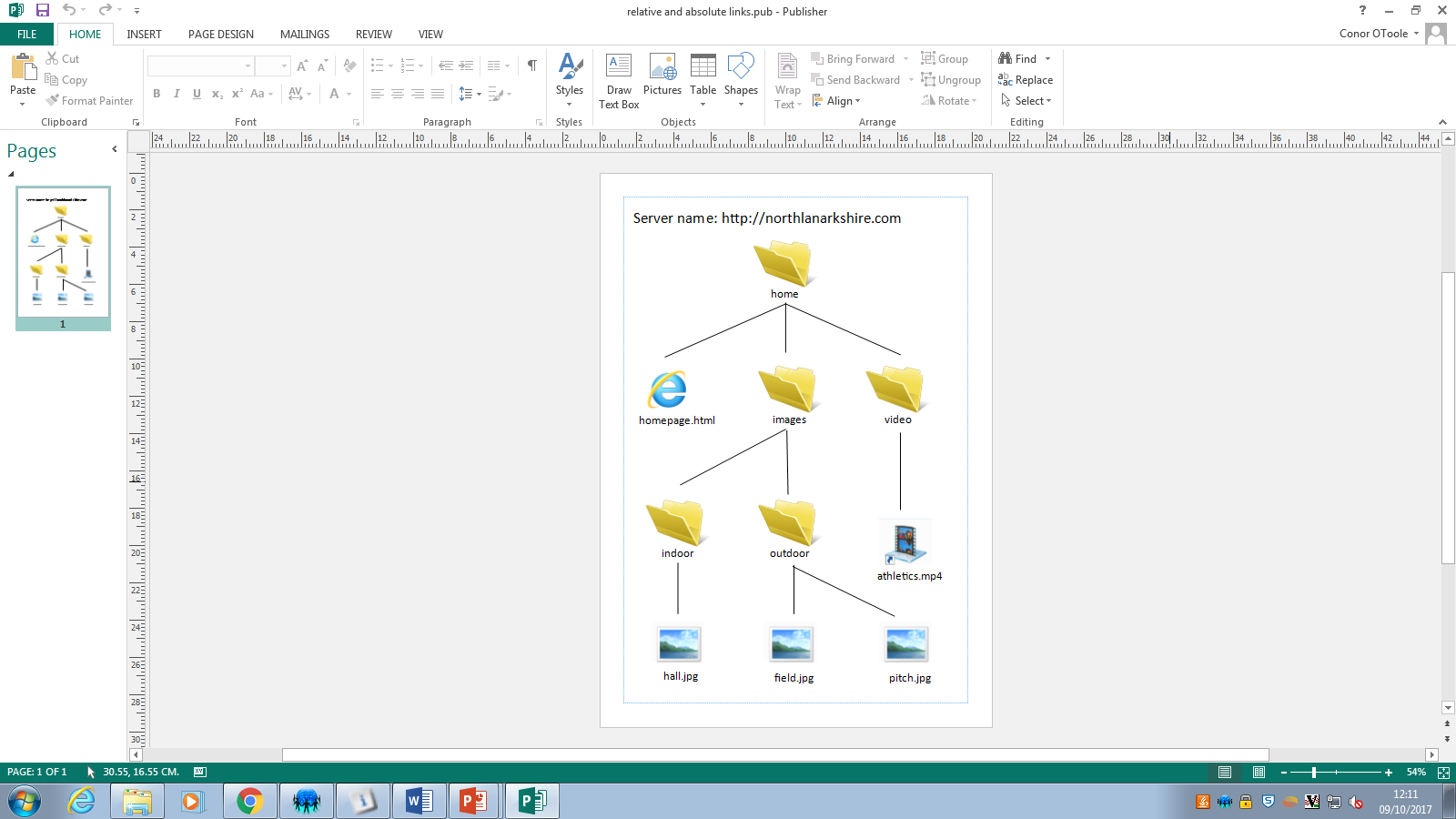 An absolute address for the file pitch.jpg would be:http://northlanarkshire.com/home/images/outdoor/pitch.jpgA relative address for the file pitch.jpg would be:home/images/outdoor/pitch.jpgImplementation (JavaScript)Used to add interactivity to a webpage such asVideosButtonsMakes use of two different functions:onmouseover – something will happen to an element when the mouse is moved over itonmouseout – something will happen to an element when the mouse is moved away from itTestingThere are four key types of testing that can be applied to a website:ensuring that the website matches the design (does it look the same as the wireframe?)ensuring links and navigation work correctly (does a hyperlink take you to the correct page?)ensuring media is displayed correctly (does the image appear as it is supposed to?)ensuring the website appears consistent (do all pages look the same?)EvaluationEnsuring that the website does what it was supposed to do by comparing the completed solution against the design and analysis, suggesting any improvements that could be made.